M6 – EKI praksa: Vklop dveh žarnic z enega mestaVklop žarnice z dveh mestVklop žarnice s treh mestImpulzni rele - vklop žarnice z dveh mest  Induktivna (kompenzirana) vezava fluorescenčne sijalkeStopniščni avtomatSenzor gibanja za samodejni vklop svetilkeZvočna inštalacija – zvonecEnofazni enotarifni števec delovne energijePriklop RCD stikala in inštalacijskega odklopnikaDvojna vezava fluorescenčne sijalkeRegulator razsvetljave – zatemnilnikDomofon z električno ključavnicoPriklop kolektorskega enofaznega motorja stikalo?Krmiljenje kontaktorja s tipkali stikalom?Motorsko zaščitno stikalo        porabnik - nastavljeni tok? varovalke?Svetlobni senzor?Kabelska ušesca in zankePriključevanje vtičev in natičnicPrvih osem vaj lahko pri 14-ih dijakih, to je 7-ih dvojicah rotira npr. takole:VAJA:   Vklop žarnice z enega mestaVarstvo pri delu:Pri delu z nožem lahko pride do vreznin in vbodov. Pri preizkušanju funkcijskega delovanja vezja moramo upoštevati vsa pravila varnega dela.Besedilo vaje:Na plošči izdelaj in  poveži enopolno stikalo z žarnico.Oddaj  poročilo, ki vsebuje poleg naslova in osebnih podatkov (klasično poročilo) še :enopolno shemoizvedbeno shemokosovnicospisek potrebnega orodjaizmeri čas potreben za opravljeno delosliko izdelkaDelovni postopki:Priprava materialaMontaža stikal, razvodnic, okovov in drugih elementov na ploščoVezavaKontrola pravilnosti vezaveKontrola kvalitete vezjaPreizkus delovanjaRazstavitev Seznam orodja:Osnovni komplet orodjaKosovnica:aparatna sponka ali vrstna sponka (3 priključki) 	1 X  razvodnica ϕ60mm 					1Xrazvodnica štirioglata 90 x 90 mm			1Xenopolno stikalo 					1Xokov žarnice 						1Xgladka cev	              dolžina:			mH07V-U vodnik             dolžina:			mskobe							kompriključne sponke					kom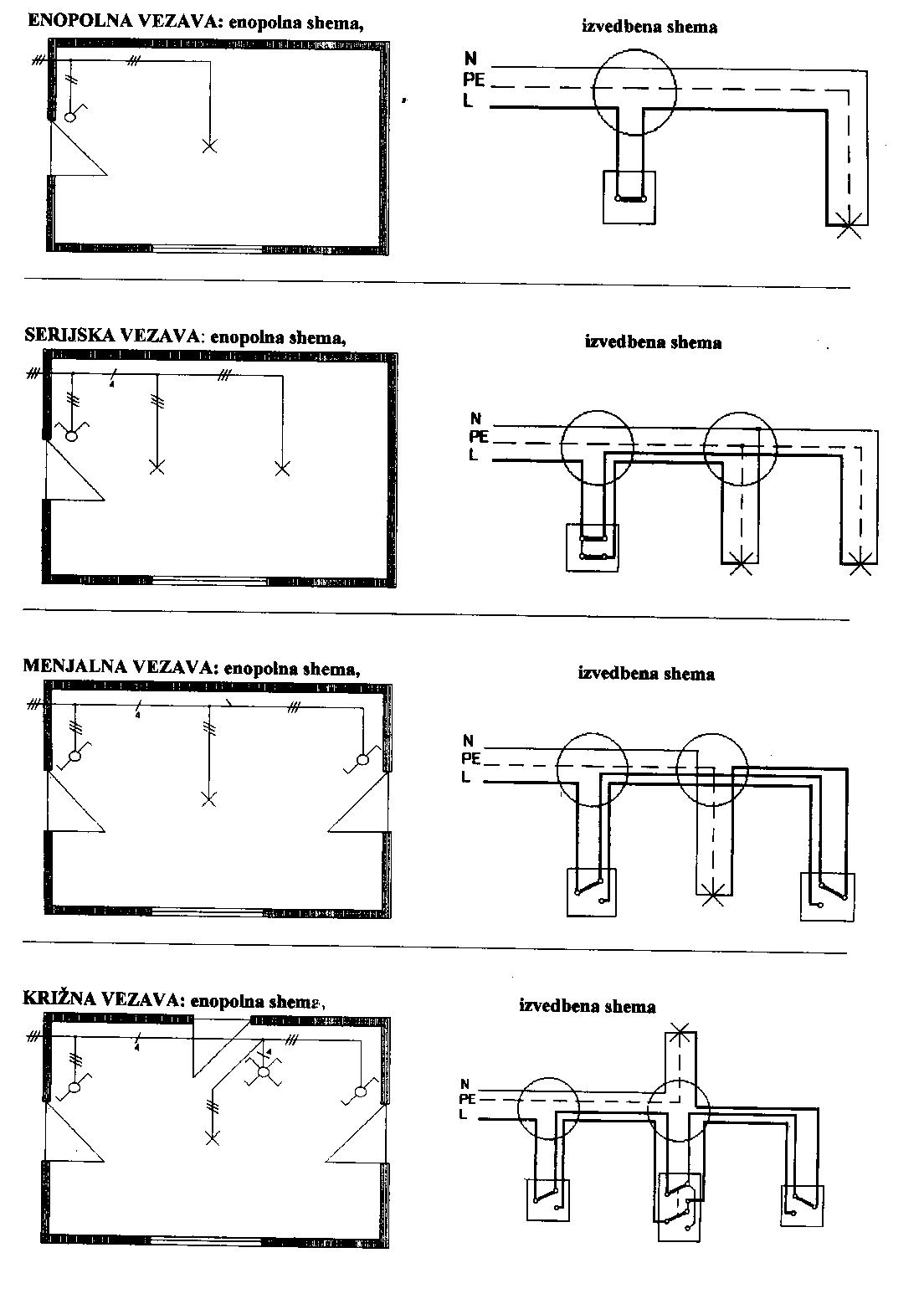 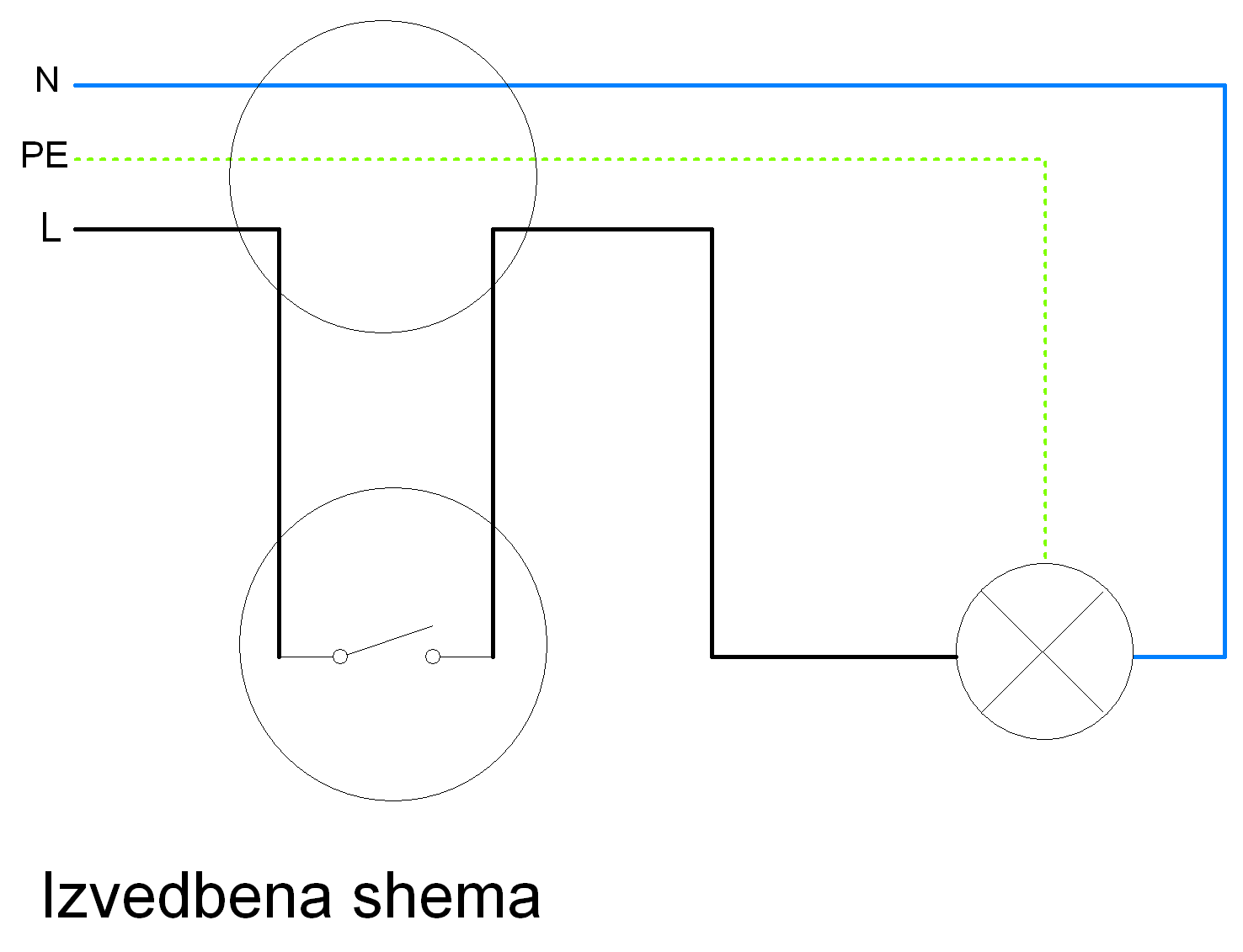 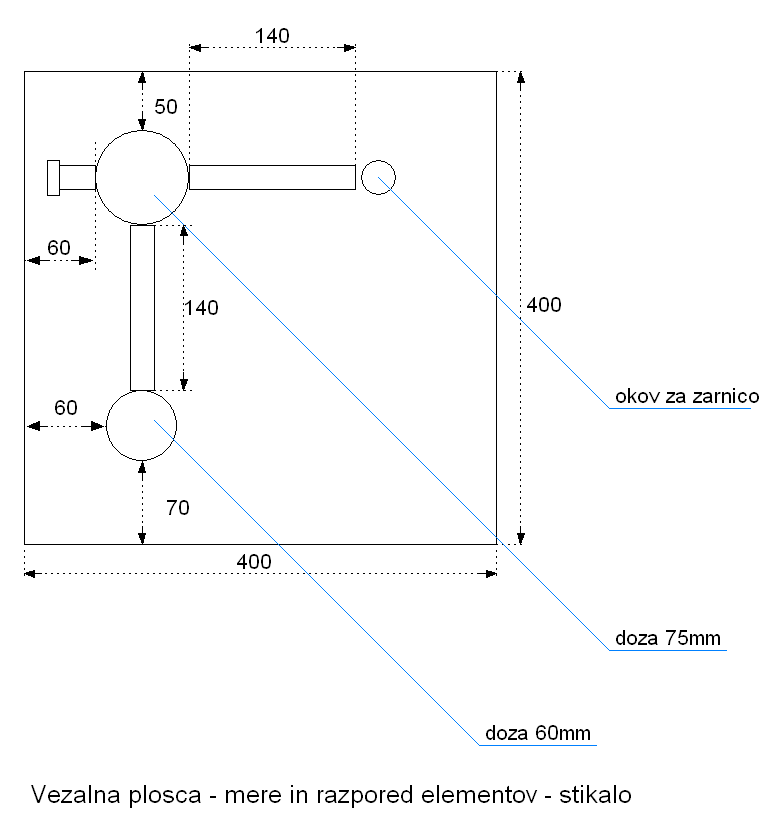 VAJA:   Vklop dveh žarnic z enega mestaVarstvo pri delu:Pri delu z nožem lahko pride do vreznin in vbodov. Pri preizkušanju funkcijskega delovanja vezja moramo upoštevati vsa pravila varnega dela.Besedilo vaje:Na plošči izdelaj in  poveži serijsko vezavo stikala in dveh žarnic.Oddaj  poročilo, ki vsebuje poleg naslova in osebnih podatkov (klasično poročilo) še :enopolno shemoizvedbeno shemokosovnicospisek potrebnega orodjaizmeri čas potreben za opravljeno delosliko izdelkaDelovni postopki:Priprava materialaMontaža stikal, razvodnic, okovov in drugih elementov na ploščoVezavaKontrola pravilnosti vezaveKontrola kvalitete vezjaPreizkus delovanjaRazstavitev Seznam orodja:Osnovni komplet orodjaKosovnica:aparatna sponka ali vrstna sponka (3 priključki) 	1 X  razvodnica ϕ60mm 					1Xrazvodnica štirioglata 90 x 90 mm			1 ali 2Xserijsko stikalo 					1Xokov žarnice 						2Xgladka cev	              dolžina:			mH07V-U vodnik             dolžina:			mskobe							kompriključne sponke					komLastna zapažanja:!! popravi shemo vezalne plošče vnesi nove mere in material !!VAJA:   Vklop žarnice z dveh mestVarstvo pri delu:Pri delu z nožem lahko pride do vreznin in vbodov. Pri preizkušanju funkcijskega delovanja vezja moramo upoštevati vsa pravila varnega dela.Besedilo vaje:Na plošči izdelaj in  poveži menjalno vezavo stikal in žarnice.Oddaj  poročilo, ki vsebuje poleg naslova in osebnih podatkov (klasično poročilo) še :enopolno shemoizvedbeno shemokosovnicospisek potrebnega orodjaizmeri čas potreben za opravljeno delosliko izdelkaDelovni postopki:Priprava materialaMontaža stikal, razvodnic, okovov in drugih elementov na ploščoVezavaKontrola pravilnosti vezaveKontrola kvalitete vezjaPreizkus delovanjaRazstavitev Seznam orodja:Osnovni komplet orodjaKosovnica:aparatna sponka ali vrstna sponka (3 priključki) 	1 X  razvodnica ϕ60mm 					2Xrazvodnica štirioglata 90 x 90 mm			2Xmenjalno stikalo 					2Xokov žarnice 						1Xgladka cev	              dolžina:			mH07V-U vodnik             dolžina:			mskobe							kompriključne sponke					komLastna zapažanja:!! popravi shemo vezalne plošče vnesi nove mere in material !!VAJA:   Vklop žarnice s treh mestVarstvo pri delu:Pri delu z nožem lahko pride do vreznin in vbodov. Pri preizkušanju funkcijskega delovanja vezja moramo upoštevati vsa pravila varnega dela.Besedilo vaje:Na plošči izdelaj in  poveži stikala za vklop žarnice s treh mest.Oddaj  poročilo, ki vsebuje poleg naslova in osebnih podatkov (klasično poročilo) še :enopolno shemoizvedbeno shemokosovnicospisek potrebnega orodjaizmeri čas potreben za opravljeno delosliko izdelkaDelovni postopki:Priprava materialaMontaža stikal, razvodnic, okovov in drugih elementov na ploščoVezavaKontrola pravilnosti vezaveKontrola kvalitete vezjaPreizkus delovanjaRazstavitev Seznam orodja:Osnovni komplet orodjaKosovnica:aparatna sponka ali vrstna sponka (3 priključki) 	1 X  razvodnica ϕ60mm 					3Xrazvodnica štirioglata 90 x 90 mm			2X ali 3Xmenjalno stikalo 					2Xkrižno stikalo						1Xokov žarnice 						1Xgladka cev	              dolžina:			mH07V-U vodnik             dolžina:			mskobe							kompriključne sponke					komLastna zapažanja: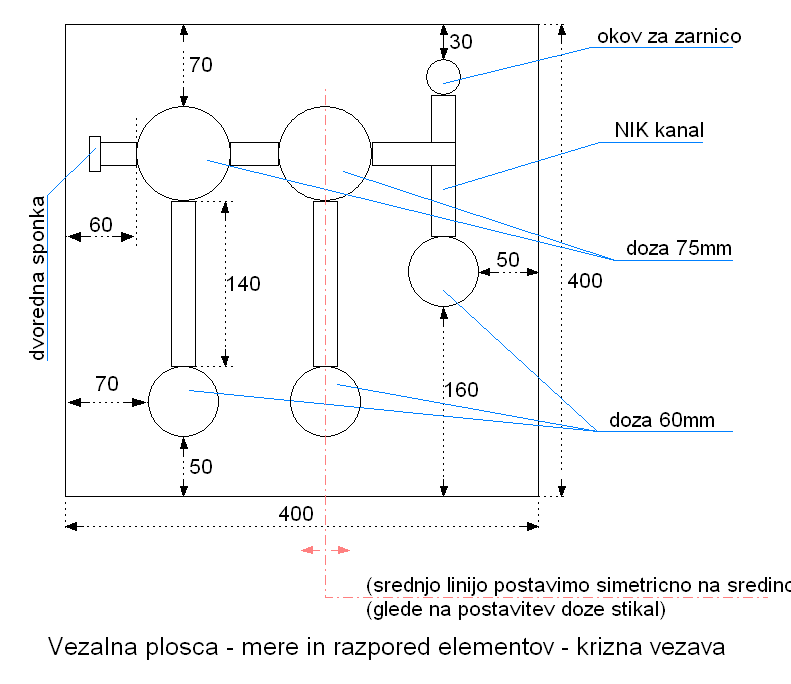 !! popravi shemo vezalne plošče vnesi nove mere in material !!VAJA:   Induktivna (kompenzirana) vezava fluorescenčne sijalkVarstvo pri delu:Pri delu z nožem lahko pride do vreznin in vbodov. Pri preizkušanju funkcijskega delovanja vezja moramo upoštevati vsa pravila varnega dela.Besedilo vaje:Na plošči izdelaj priklop fluorescenčne sijalke .Oddaj  poročilo, ki vsebuje poleg naslova in osebnih podatkov (klasično poročilo) še :enopolno shemoizvedbeno shemokosovnicospisek potrebnega orodjaizmeri čas potreben za opravljeno delosliko izdelkaDelovni postopki:Priprava materialaMontaža stikal, razvodnic, okovov in drugih elementov na ploščoVezavaKontrola pravilnosti vezaveKontrola kvalitete vezjaPreizkus delovanjaRazstavitev Seznam orodja:Osnovni komplet orodjaKosovnica:aparatna sponka ali vrstna sponka (3 priključki) 	1 X  razvodnica ϕ60mm 					1Xrazvodnica štirioglata 90 x 90 mm			1Xokov sijalke levi					1Xokov sijalke desni s  starterjem			1Xstarter							1Xkanal NIK	              dolžina:			mH07V-U vodnik             dolžina:			mpriključne sponke					komLastna zapažanja: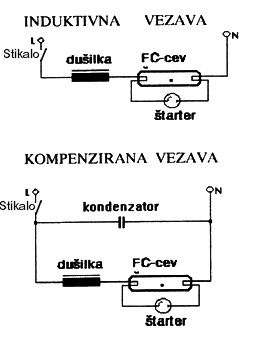 !! napravi shemo vezalne plošče vnesi mere in material !!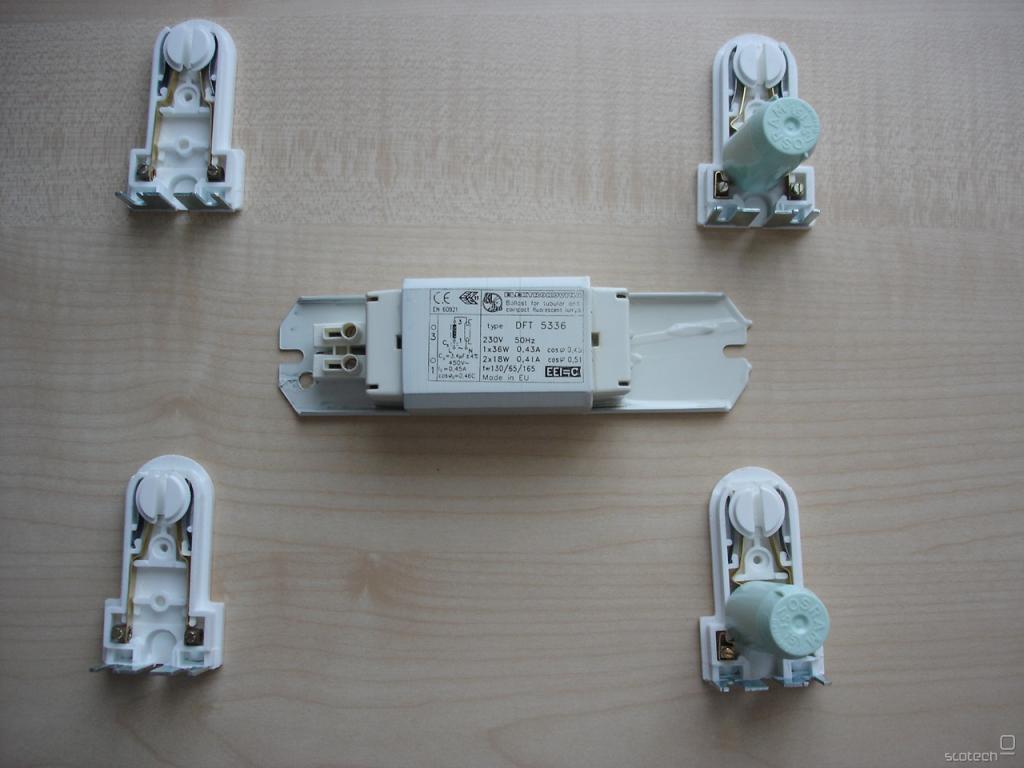 VAJA:   Impulzni rele – vklop žarnice z dveh mestVarstvo pri delu:Pri delu z nožem lahko pride do vreznin in vbodov. Pri preizkušanju funkcijskega delovanja vezja moramo upoštevati vsa pravila varnega dela.Besedilo vaje:Na plošči izdelaj in  poveži impulzni rele za vklop žarnice z dveh mestOddaj  poročilo, ki vsebuje poleg naslova in osebnih podatkov (klasično poročilo) še :enopolno shemoizvedbeno shemokosovnicospisek potrebnega orodjaizmeri čas potreben za opravljeno delosliko izdelkaDelovni postopki:Priprava materialaMontaža stikal, razvodnic, okovov in drugih elementov na ploščoVezavaKontrola pravilnosti vezaveKontrola kvalitete vezjaPreizkus delovanjaRazstavitev Seznam orodja:Osnovni komplet orodjaKosovnica:aparatna sponka ali vrstna sponka (3 priključki) 	1 X  razvodnica ϕ60mm 					2Xrazvodnica štirioglata 90 x 90 mm			1-2Xtipkalo 	 					2Xokov žarnice 						1Xgladka cev	              dolžina:			mH07V-U vodnik             dolžina:			mskobe							kompriključne sponke					komLastna zapažanja: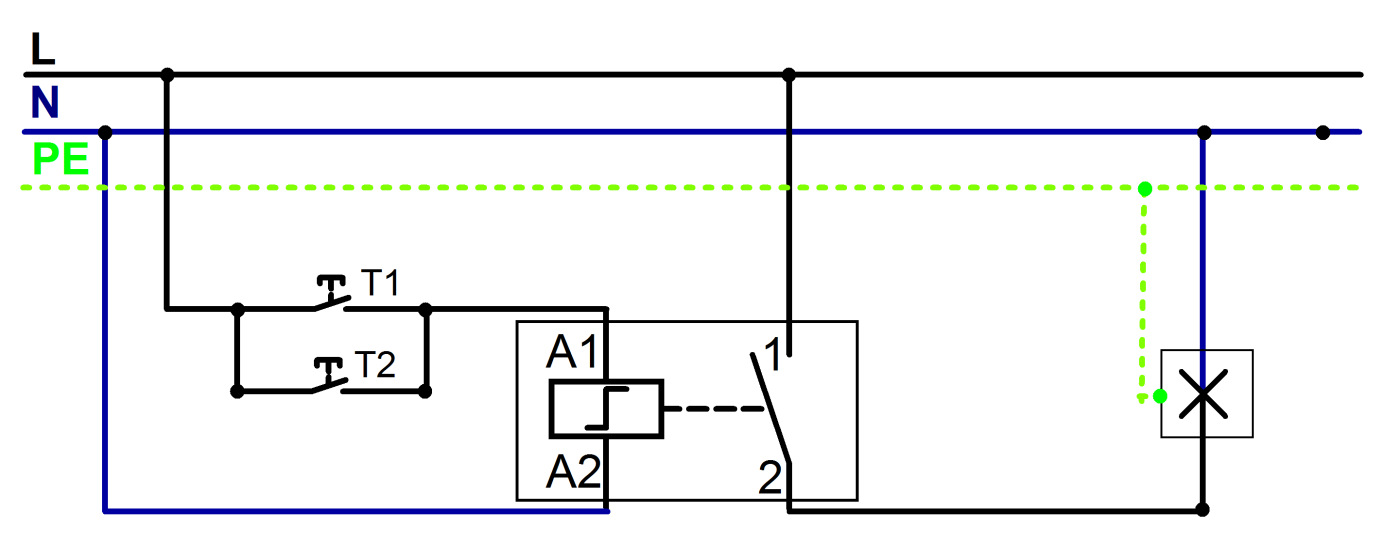 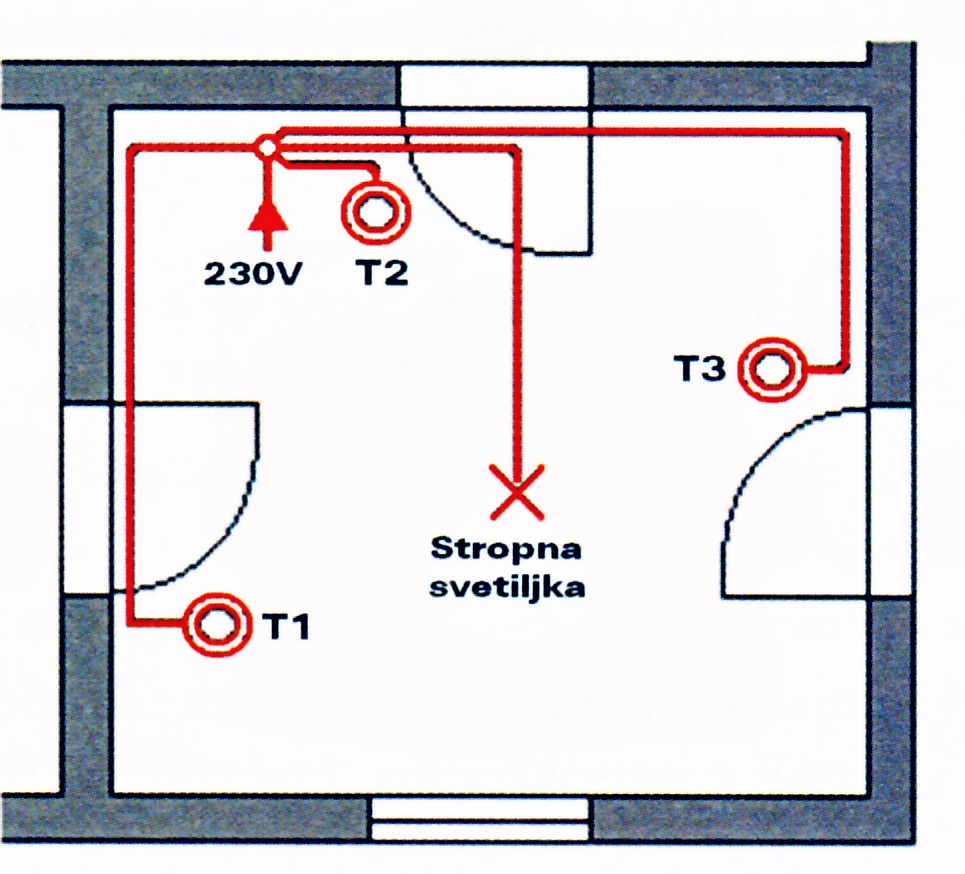 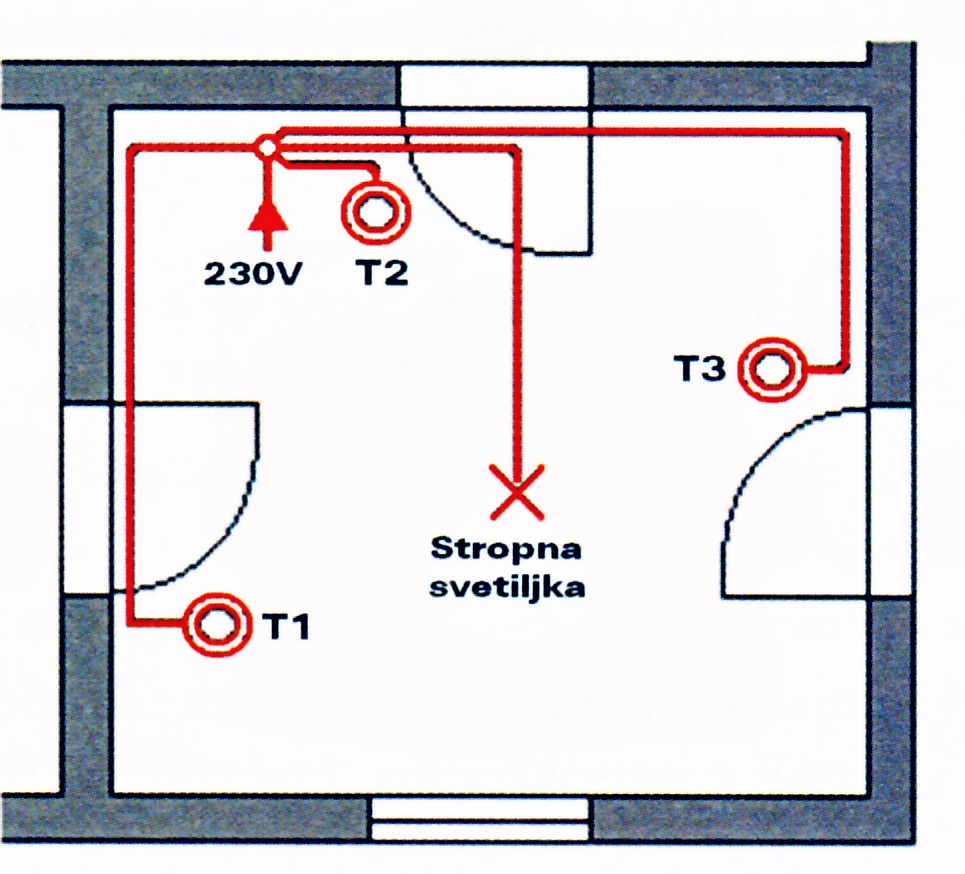 !! popravi shemo vezalne plošče vnesi nove mere in material !!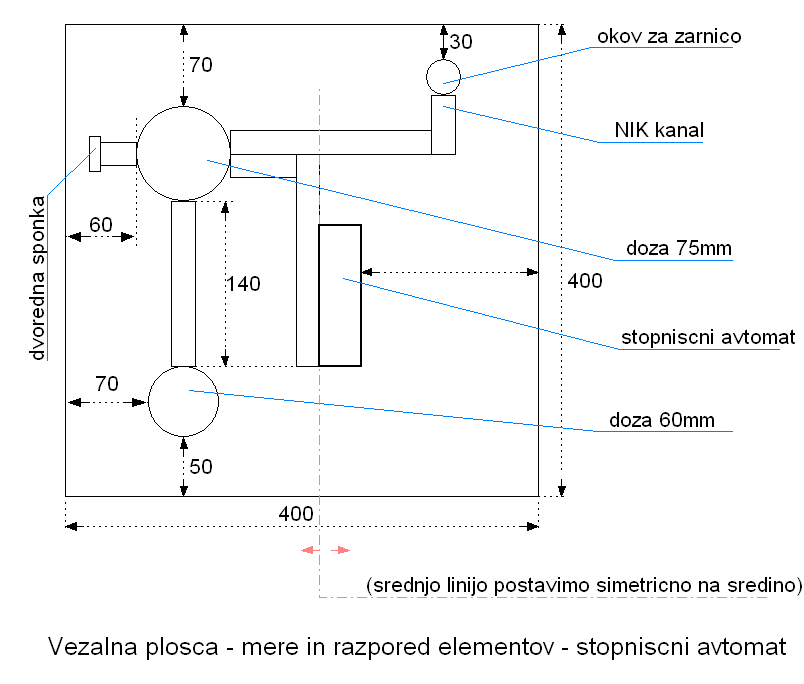 VAJA:   Stopniščni avtomatVarstvo pri delu:Pri delu z nožem lahko pride do vreznin in vbodov. Pri preizkušanju funkcijskega delovanja vezja moramo upoštevati vsa pravila varnega dela.Besedilo vaje:Na plošči izdelaj in  poveži stopniščni avtomat z dvema tipkaloma indvema žarnicamaOddaj  poročilo, ki vsebuje poleg naslova in osebnih podatkov (klasično poročilo) še :enopolno shemoizvedbeno shemokosovnicospisek potrebnega orodjaizmeri čas potreben za opravljeno delosliko izdelkaDelovni postopki:Priprava materialaMontaža stikal, razvodnic, okovov in drugih elementov na ploščoVezavaKontrola pravilnosti vezaveKontrola kvalitete vezjaPreizkus delovanjaRazstavitev Seznam orodja:Osnovni komplet orodjaKosovnica:aparatna sponka ali vrstna sponka (3 priključki) 	1 X  razvodnica ϕ60mm 					2Xrazvodnica štirioglata 90 x 90 mm			1-2Xtipkalo 	 					2Xokov žarnice 						2Xgladka cev	              dolžina:			mH07V-U vodnik             dolžina:			mskobe							kompriključne sponke					komLastna zapažanja: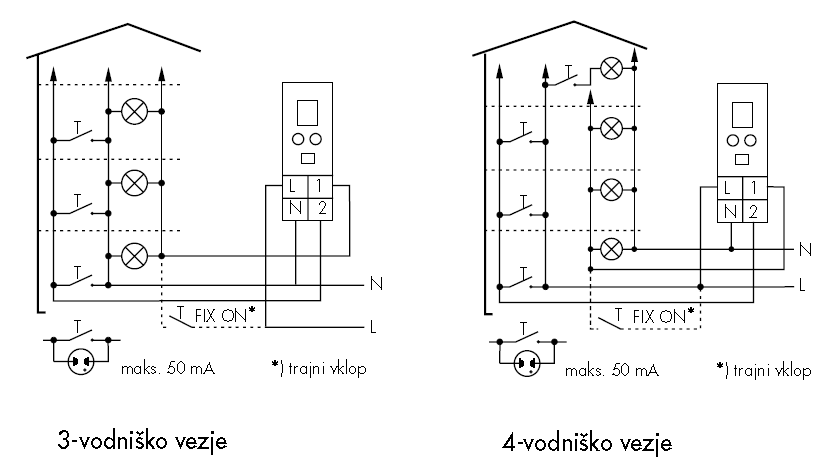 !! popravi shemo vezalne plošče vnesi nove mere in material !!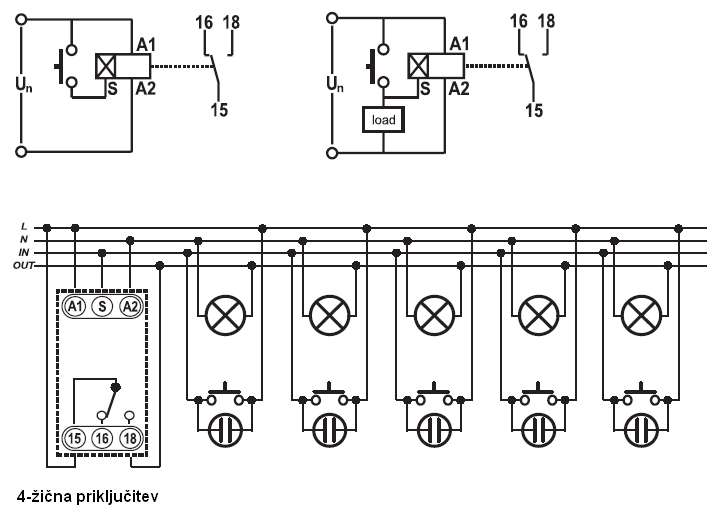 VAJA:   Senzor gibanja za samodejni vklop svetilkeVarstvo pri delu:Pri delu z nožem lahko pride do vreznin in vbodov. Pri preizkušanju funkcijskega delovanja vezja moramo upoštevati vsa pravila varnega dela.Besedilo vaje:Na plošči izdelaj in  poveži senzor gibanja z žarnico, vklop izvedi preko serijskega stikalaOddaj  poročilo, ki vsebuje poleg naslova in osebnih podatkov (klasično poročilo) še :enopolno shemoizvedbeno shemokosovnicospisek potrebnega orodjaizmeri čas potreben za opravljeno delosliko izdelkaDelovni postopki:Priprava materialaMontaža stikal, razvodnic, okovov in drugih elementov na ploščoVezavaKontrola pravilnosti vezaveKontrola kvalitete vezjaPreizkus delovanjaRazstavitev Seznam orodja:Osnovni komplet orodjaKosovnica:aparatna sponka ali vrstna sponka (3 priključki) 	1 X  razvodnica ϕ60mm 					1Xrazvodnica štirioglata 90 x 90 mm			 2Xserijsko stikalo 					1Xokov žarnice 						1Xgladka cev	              dolžina:			mH07V-U vodnik             dolžina:			mskobe							kom priključne sponke					komLastna zapažanja:Vezalna shema: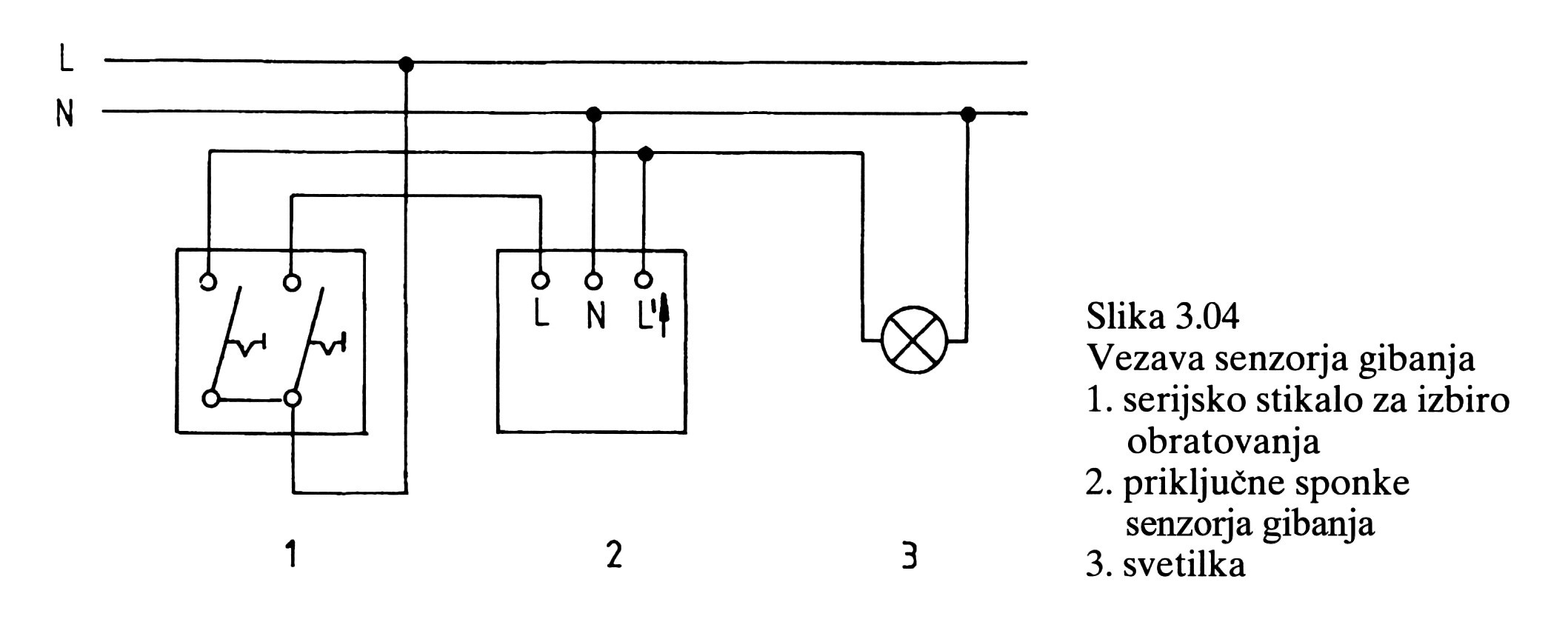 !! popravi shemo vezalne plošče vnesi nove mere in material !!VAJA:   Zvočna inštalacija - zvonecVarstvo pri delu:Pri delu z nožem lahko pride do vreznin in vbodov. Pri preizkušanju funkcijskega delovanja vezja moramo upoštevati vsa pravila varnega dela.Besedilo vaje:Na plošči izdelaj in  poveži zvonec, ki naj ga vklapljamo iz dvehrazličnih mest.Oddaj  poročilo, ki vsebuje poleg naslova in osebnih podatkov (klasično poročilo) še :enopolno shemoizvedbeno shemokosovnicospisek potrebnega orodjaizmeri čas potreben za opravljeno delosliko izdelkaDelovni postopki:Priprava materialaMontaža stikal, razvodnic, okovov in drugih elementov na ploščoVezavaKontrola pravilnosti vezaveKontrola kvalitete vezjaPreizkus delovanjaRazstavitev Seznam orodja:Osnovni komplet orodjaKosovnica:aparatna sponka ali vrstna sponka (3 priključki) 	1 X  razvodnica ϕ60mm 					2Xrazvodnica štirioglata 90 x 90 mm			2Xtipkalo 	 					2Xzvonec						1Xgladka cev	              dolžina:			mH07V-U vodnik             dolžina:			mskobe							kom priključne sponke					komLastna zapažanja:Zvonec brez transformatorja (230V):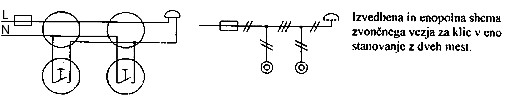 !! napravi shemo vezalne plošče vnesi mere in material !!1.par2.par3.par4.par5.par6.par7.parteden1234567teden2345678teden3456781teden4567812teden5678123teden6781234teden7812345teden8123456